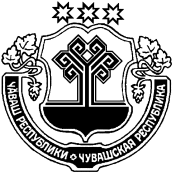 В соответствии со статьей 160.1 Бюджетного кодекса Российской Федерации администрация Красночетайского муниципального округа Чувашской Республикип о с т а н о в л я е т:1. Утвердить прилагаемый  Порядок осуществления бюджетных полномочий главными администраторами (администраторами) доходов бюджета Красночетайского муниципального округа Чувашской Республики, являющимися органами местного самоуправления Красночетайского района Чувашской Республики.2. Постановление вступает в силу после его официального опубликования, подлежит размещению на официальном сайте администрации Красночетайского муниципального округа Чувашской Республики.Глава Красночетайского муниципального округа Чувашской Республики                                                                                       И.Н. МихопаровСогласовано: И. о. главного специалиста – эксперта  отдела правового обеспечения                                                                             В.В. МихеевПодготовил:Начальник финансового отдела администрацииКрасночетайского муниципального округа                                                        О.В. МузяковаПриложение к  постановлению     администрации Красночетайского                                          муниципального округа                                                                                                                     Чувашской Республики                                                                                                                                                                                                                                                     от                          №  ПОРЯДОКосуществления бюджетных полномочий главными администраторами (администраторами) доходов бюджета Красночетайского муниципального округа Чувашской Республики, являющимися органами местного самоуправления Красночетайского муниципального округа Чувашской РеспубликиI. Общие положения 1.1. Настоящий Порядок осуществления бюджетных полномочий главными администраторами (администраторами) доходов бюджета Красночетайского муниципального округа Чувашской Республик, являющимися органами местного самоуправления Красночетайского муниципального округа Чувашской Республики (далее – Порядок) разработан в соответствии с Бюджетным кодексом Российской Федерации в целях повышения качества и эффективности формирования и исполнения бюджета Красночетайского муниципального округа Чувашской Республики, регламентации деятельности главных администраторов (администраторов) доходов бюджета Красночетайского муниципального округа Чувашской Республики (далее – главные администраторы доходов, администраторы доходов), по осуществлению ими полномочий, установленных Бюджетным кодексом Российской Федерации, с учетом особенностей, установленным настоящим порядком.1.2. Понятия и термины, используемые в настоящем Порядке, применяются в значении, установленном Бюджетным кодексом Российской Федерации.1.3. Главные администраторы доходов утверждаются решением   Собрания депутатов Красночетайского муниципального округа Чувашской Республики о     бюджете Красночетайского муниципального округа Чувашской Республики на очередной финансовый год и плановый период (далее – решение о бюджете).1.4. Главными администраторами доходов могут быть органы местного самоуправления (структурные подразделения) администрации Красночетайского муниципального округа Чувашской Республики и казенные учреждения Красночетайского муниципального округа Чувашской Республики.1.5. Бюджетные полномочия, установленные Бюджетным кодексом Российской Федерации, главные администраторы доходов осуществляют в соответствии с настоящим Порядком.1.6. Порядок регулирует также вопросы взаимодействия финансового отдела   администрации  Красночетайского муниципального округа (далее – финансовый отдел) как органа, организующего исполнение бюджета Красночетайского муниципального округа Чувашской Республики (далее – бюджет муниципального округа), с главными администраторами (администраторами) доходов, являющимися органами местного самоуправления  (структурными подразделениями) администрации Красночетайского муниципального округа Чувашской Республики и казенными учреждениями, определяет механизм предоставления отчетных данных, а также порядок администрирования неналоговых доходов и иных платежей, подлежащих зачислению в   бюджет муниципального округа.2. Бюджетные полномочия главного администратора (администратора) доходов бюджета Красночетайского муниципального округа Чувашской Республики и порядок их осуществления2.1. Главный администратор доходов осуществляет следующие бюджетные полномочия:- формирует и утверждает перечень подведомственных ему администраторов доходов путем принятия нормативного правового акта, закрепляющего за ними доходные источники, закрепленные за главным администратором доходов решением о бюджете на очередной финансовый год и плановый период;- представляет в финансовый отдел сведения и расчеты по администрируемым платежам, необходимые для составления среднесрочного финансового плана и (или) проекта бюджета муниципального округа на очередной финансовый год и плановый период, обеспечивает соответствие показателей среднесрочного финансового плана и основных показателей проекта   бюджета муниципального округа;- представляет в финансовый отдел сведения о планируемых поступлениях по администрируемым платежам на очередной финансовый год с помесячной разбивкой для составления и ведения кассового плана. Сведения предоставляются в сроки, предусмотренные постановлением администрации Красночетайского муниципального округа Чувашской Республики о порядке составления   бюджета муниципального округа на очередной финансовый год и плановый период;- формирует и представляет бюджетную отчетность в порядке, утвержденном Министерством финансов Российской Федерации, в сроки, установленные Министерством финансов Чувашской Республики для представления бюджетной отчетности финансовым отделом;- представляет для включения в перечень источников доходов и реестр источников доходов бюджета сведения о закрепленных за ним источниках доходов;- утверждает методику прогнозирования поступлений доходов в бюджет в соответствии с общими требованиями к такой методике, установленными Правительством Российской Федерации- осуществляет иные бюджетные полномочия, установленные Бюджетным кодексом Российской Федерации и нормативными правовыми актами, регулирующими бюджетные правоотношения.В случае необходимости или отсутствия подведомственных ему администраторов доходов, главный администратор доходов осуществляет функции главного администратора и администратора доходов   бюджета муниципального округа.2.2. Администратор доходов бюджета осуществляет следующие бюджетные полномочия в соответствии с приложением к настоящему Порядку:- осуществляет начисление, учет и контроль за правильностью исчисления, полнотой и своевременностью поступления платежей в бюджет муниципального округа, пеней и штрафов по ним;- осуществляет взыскание задолженности по платежам в бюджет муниципального округа, пеней и штрафов, принимает решение о возврате излишне уплаченных (взысканных) платежей в   бюджет муниципального округа, пеней и штрафов, а также процентов за несвоевременное осуществление такого возврата и процентов, начисленных на излишне взысканные суммы, и представляет поручение в Управление Федерального казначейства по Чувашской Республике (далее - УФК по Чувашской Республике) для осуществления возврата в порядке, установленном Министерством финансов Российской Федерации;- принимает решение о зачете (уточнении) платежей в бюджеты бюджетной системы Российской Федерации и представляет уведомление в УФК по Чувашской Республике;- в случае и порядке, установленных главным администратором доходов, формирует и представляет главному администратору доходов сведения и бюджетную отчетность, необходимые для осуществления полномочий соответствующего главного администратора доходов;- предоставляет информацию, необходимую для уплаты денежных средств физическими и юридическими лицами за муниципальные услуги, а также иных платежей, являющихся источниками формирования доходов бюджетов бюджетной системы Российской Федерации, в Государственную информационную систему о государственных и муниципальных платежах в соответствии с порядком, установленным Федеральном законом от 27 июля 2010 года N 210-ФЗ "Об организации предоставления государственных и муниципальных услуг", за исключением случаев, предусмотренных законодательством Российской Федерации;- принимает решение о признании безнадежной к взысканию задолженности по платежам в бюджет муниципального округа;- осуществляет иные бюджетные полномочия, установленные Бюджетным кодексом Российской Федерации и нормативными правовыми актами, регулирующими бюджетные правоотношения.2.3. Бюджетные полномочия администраторов доходов бюджета муниципального округа осуществляются в соответствии с доведенными до них главными администраторами доходов, в ведении которых они находятся, нормативными правовыми актами, наделяющими их полномочиями администратора доходов, с указанием администрируемых ими кодов бюджетной классификации (закрепленных за соответствующими главными администраторами решением о   бюджете на очередной финансовый год и плановый период).3. Начисление, учет, взыскание доходов и иных платежей3.1. Доходы и иные платежи, являющиеся источниками формирования доходной части   бюджета муниципального округа, зачисляются на счет 40101 "Доходы, распределяемые органами федерального казначейства между уровнями бюджетной системы Российской Федерации" УФК по Чувашской Республике (далее - счет 40101).Главный администратор (администратор) доходов доводит до плательщиков реквизиты счета 40101 и порядок заполнения платежных документов на зачисление платежей согласно приказу Министерства финансов Российской Федерации N 106н от 24.11.2004 "Об утверждении Правил указания информации в полях расчетных документов на перечисление налогов, сборов и иных платежей в бюджетную систему Российской Федерации".3.2. Учет начисленных и поступивших сумм доходов и иных платежей в бюджет  муниципального округа ведется главными администраторами (администраторами) доходов в соответствии с требованиями Инструкции по бюджетному учету, утвержденной приказом Министерства финансов Российской Федерации (далее - Инструкция по бюджетному учету) в разрезе администрируемых ими кодов бюджетной классификации.Начисление доходов и иных платежей в   бюджет муниципального округа отражается в бюджетном учете главными администраторами (администраторами) доходов на основании соответствующих документов (договоров, актов, расчетов, и др.) на дату их начисления (признания), независимо от фактического поступления денежных средств в бюджет муниципального округа. При этом дата начисления дохода и иного платежа в бюджет муниципального округа устанавливается на дату возникновения требований к плательщикам по их уплате, исходя из условий соответствующих документов (договоров, актов, расчетов и др.), но не позднее последнего дня отчетного периода, в котором они имели место. Отчетным периодом признается любой календарный период (1 месяц, 2 месяца, квартал и т.д.), за который исчисляется сумма дохода и иного платежа, исходя из условий соответствующих документов (договоров, актов, расчетов и др.).Основанием для отражения операций поступления платежей в бюджет муниципального округа является:- выписка из лицевого счета бюджета (код формы 0531761 к Порядку открытия и ведения лицевых счетов Федеральным казначейством и его территориальными отделениями, утвержденному приказом Федерального казначейства РФ N 7н от 07.10.2008 (далее - приказ N 7н от 07.10.2008));- ведомость кассовых поступлений в бюджет (код формы 0531812 к Порядку кассового обслуживания исполнения федерального бюджета, бюджетов субъектов РФ и местных бюджетов и порядок осуществления органами Федерального казначейства отдельных функций финансовых органов субъектов Российской Федерации и муниципальных образований по исполнению соответствующих бюджетов, утвержденному приказом Федерального казначейства РФ N 8н от 10.10.2008 (далее - приказ N 8н от 10.10.2008));- реестр перечисленных поступлений (код формы 0531465 к Порядку учета Федеральным казначейством поступлений в бюджетную систему РФ и их распределения между бюджетами бюджетной системы РФ, утвержденному приказом Министерства финансов РФ N 125н от 18.12.2013 (далее - приказ N 125н от 18.12.2013) с приложением информации из расчетных документов, предоставляемых УФК по Чувашской Республике администратору доходов бюджета.3.3. В случае поступления доходов, отраженных УФК по Чувашской Республике по коду бюджетной классификации "Невыясненные поступления", главный администратор (администратор) доходов осуществляет уточнение платежей на соответствующие администрируемые им коды бюджетной классификации.Зачет осуществляется в соответствии с приказом N 8н от 10.10.2008 на основании Уведомления об уточнении вида и принадлежности платежа (код формы 0531809).3.4. В случае нарушения плательщиками установленных законодательством и условиями договора сроков перечисления (уплаты) денежных средств по неналоговым доходам и иным платежам в бюджет муниципального округа главный администратор (администратор) доходов  осуществляет мероприятия по взысканию задолженности по уплате неналоговых платежей (с учетом сумм начисленных пеней и штрафов) в соответствии с действующим законодательством и условиями договора.4. Порядок возврата излишне и (или) ошибочно уплаченных (взысканных) сумм платежей4.1. Возврат излишне и (или) ошибочно уплаченных (взысканных) сумм неналоговых доходов и иных платежей осуществляется в соответствии с приказом N 125н от  18.12.2013 и приказом N 8н от 10.10.2008 на основании заявки на возврат (далее - Заявка, код формы 0531803).4.2. Возврат излишне и (или) ошибочно уплаченных (взысканных) сумм неналоговых доходов и иных платежей из бюджета муниципального округа осуществляется главным администратором (администратором) доходов с учетом срока исковой давности, определенного законодательством Российской Федерации.4.3. Для осуществления возврата излишне и (или) ошибочно уплаченных (взысканных) сумм доходов и иных платежей плательщик представляет главному администратору (администратору) доходов:- заявление о возврате денежных средств, в котором должны быть указаны обоснование причин возврата и реквизиты для возврата платежа (наименование, ИНН, КПП плательщика, Ф.И.О., паспортные данные плательщика, банковские реквизиты плательщика, код ОКАТО, код бюджетной классификации, сумма возврата);- подлинники платежных документов (квитанций) или их копии, подтверждающих факт оплаты.4.4. В случае предъявления плательщиком заявления на возврат излишне и (или) ошибочно уплаченных (взысканных) сумм главный администратор (администратор) доходов обязан проверить факт поступления в бюджет муниципального округа указанных сумм. В случае принятия решения об отказе возврата излишне и (или) ошибочно уплаченных (взысканных) сумм главный администратор (администратор) доходов  направляет плательщику письмо с обоснованием причин невозможности возврата платежа.Главный администратор (администратор) доходов принимает решение о возврате (об отказе в возврате) излишне уплаченной (взысканной) суммы в соответствии принятых регламентов работы органами местного самоуправления (структурными подразделениями)   администрации Красночетайского муниципального округа Чувашской Республики, являющимися главными администраторами (администраторами) доходов в   бюджет муниципального округа.4.5. Главный администратор (администратор) доходов принимает решение о возврате излишне уплаченных (взысканных) сумм неналоговых доходов и иных платежей по счету 40101 и направляет Заявку на возврат плательщику излишне уплаченных (взысканных) сумм поступлений в УФК по Чувашской Республике.Ответственность за принятие решений, связанных с возвратами излишне (ошибочно) перечисленных сумм, и уточнение вида и принадлежности поступлений и иных платежей несет главный администратор (администратор) доходов.5. Особенности составления и представления бюджетной отчетности главными администраторами доходов 5.1. Главный администратор (администратор) доходов формирует бюджетную отчетность по операциям администрирования поступлений в бюджет муниципального округа в объеме форм месячной, квартальной, годовой отчетности об исполнении бюджета (далее - бюджетная отчетность) в соответствии с приказом Министерства финансов Российской Федерации от 28 декабря 2010 года N 191н "Об утверждении Инструкции о порядке составления и представления годовой, квартальной и месячной отчетности об исполнении бюджетов бюджетной системы Российской Федерации".5.2. Главный администратор доходов представляет бюджетную отчетность по операциям администрирования поступлений в бюджет муниципального округа финансовому отделу в порядке и сроки, устанавливаемые финансовым  отделом.Главный администратор доходов несет ответственность за достоверность и своевременность представляемой бюджетной отчетности.6.  Представление информации по прогнозированию и анализу выполнения доходной части бюджета Красночетайского муниципального округа Чувашской Республики Главный администратор (администратор) доходов для осуществления прогнозирования доходов бюджета муниципального округа и анализа исполнения планируемых показателей представляет в финансовый отдел: - прогноз поступлений средств в разрезе кодов бюджетной классификации по соответствующим администрируемым доходным источникам, на очередной финансовый год и плановый период, при внесении изменений и дополнений  по доходным источникам   бюджета муниципального округа текущего года с помесячной разбивкой, а также с соответствующими обоснованиями и подробными расчетами в сроки, предусмотренные постановлением администрации Красночетайского муниципального округа Чувашской Республики по формированию проекта бюджета муниципального округа на очередной финансовый год и плановый период; - прогноз поступлений средств в разрезе кодов бюджетной классификации по соответствующим администрируемым доходным источникам, для разработки и составления среднесрочного финансового плана и прогноза бюджета муниципального округа на очередной финансовый год и плановый период с соответствующими  обоснованиями и подробными расчетами в сроки, предусмотренные постановлением администрации Красночетайского муниципального округа Чувашской Республики о порядке составления бюджета муниципального округа на очередной финансовый год и плановый период;- другую необходимую информацию по запросу финансового отдела.Приложение к Порядку  осуществления бюджетных полномочий главными администраторами (администраторами) доходов бюджета Красночетайского муниципального округа Чувашской Республики, являющимися органами местного самоуправления Красночетайского муниципального округа Чувашской Республики ПЕРЕЧЕНЬструктурных подразделений   администрации Красночетайского муниципального округа  Чувашской Республики,  закрепляемых  за  поступлениями  неналоговых доходов  в   бюджет Красночетайского муниципального округа Чувашской РеспубликиЧĂВАШ РЕСПУБЛИКИХĔРЛĔ ЧУТАЙ МУНИЦИПАЛЛӐ ОКРУГӖН   АДМИНИСТРАЦИЙĕЧУВАШСКАЯ РЕСПУБЛИКА АДМИНИСТРАЦИЯ  КРАСНОЧЕТАЙСКОГО МУНИЦИПАЛЬНОГО ОКРУГАЙ Ы Ш Ӑ Н У 15.08.2023  № 653Хĕрлĕ Чутай салиПОСТАНОВЛЕНИЕ15.08.2023   № 653село Красные ЧетаиОб утверждении Порядка осуществления бюджетных полномочий главными администраторами (администраторами) доходов бюджета Красночетайского муниципального округа Чувашской Республики, являющимися органами местного самоуправления Красночетайского муниципального округа Чувашской РеспубликиКБК доходовНаименование КБК доходовНаименование 
 структурного подразделения администрации Красночетайского муниципального округа Чувашской Республики1231 08 04020 01 1000 110Государственная пошлина за совершение нотариальных действий должностными лицами органов местного самоуправления, уполномоченными в соответствии с законодательными актами Российской Федерации на совершение нотариальных действийУправление по благоустройству и развитию территорий администрации Красночетайского муниципального округа Чувашской Республики1 08 07150 01 1000 110Государственная пошлина за  выдачу разрешения на установку рекламной  конструкцииАдминистрация Красночетайского муниципального округа Чувашской Республики1 08 07179 01 1000 110Государственная пошлина за выдачу органом местного самоуправления муниципального округа специального разрешения на движение по автомобильным дорогам транспортных средств, осуществляющих перевозки опасных, тяжеловесных и (или) крупногабаритных грузов, зачисляемая в бюджеты муниципальных округовАдминистрация Красночетайского муниципального округа Чувашской Республики1 11 01040 14 0000 120Доходы в виде прибыли, приходящейся на доли в уставных (складочных) капиталах хозяйственных товариществ и обществ, или дивидендов по акциям, принадлежащим муниципальным округамАдминистрация Красночетайского муниципального округа Чувашской Республики1 11 05012 14 0000 120Доходы, получаемые в виде  арендной платы за земельные участки, государственная собственность на которые не разграничена и которые  расположены в границах  муниципальных округов, а также средства от продажи права на заключение договоров аренды указанных земельных участковАдминистрация Красночетайского муниципального округа Чувашской Республики1 11 05024 14 0000 120Доходы, получаемые в виде  арендной платы, а также  средства от продажи права  на заключение договоров  аренды за земли, находящиеся в собственности муниципальных округов  (за  исключением земельных участков муниципальных  бюджетных и автономных учреждений)Администрация Красночетайского муниципального округа Чувашской Республики1 11 05034 14 0000 120Доходы от сдачи в аренду  имущества, находящегося в  оперативном управлении органов управления  муниципальных округов и созданных ими учреждений  (за исключением имущества  муниципальных бюджетных и автономных учреждений)Администрация Красночетайского муниципального округа Чувашской Республики1 11 07014 14 0000 120Доходы от перечисления части прибыли, остающейся после уплаты налогов и иных обязательных платежей муниципальных унитарных предприятий, созданных муниципальными округамиАдминистрация Красночетайского муниципального округа Чувашской Республики1 11 09044 14 0000 120Прочие поступления от  использования имущества, 
находящегося в собственности муниципальных
округов  (за исключением  имущества муниципальных  бюджетных и автономных учреждений, а  также имущества  муниципальных унитарных  предприятий, в том числе казенных)Администрация Красночетайского муниципального округа Чувашской Республики1 11 09044 14 0000 120Прочие поступления от  использования имущества, 
находящегося в собственности муниципальных
округов  (за исключением  имущества муниципальных  бюджетных и автономных учреждений, а  также имущества  муниципальных унитарных  предприятий, в том числе казенных)Управление по благоустройству и развитию территорий администрации Красночетайского муниципального округа Чувашской Республики1 13 01994 14 0000 130Прочие доходы от оказания платных услуг (работ) получателями средств бюджетов муниципальных округовАдминистрация Красночетайского муниципального округа Чувашской Республики1 13 01994 14 0000 130Прочие доходы от оказания платных услуг (работ) получателями средств бюджетов муниципальных округовУправление по благоустройству и развитию территорий администрации Красночетайского муниципального округа Чувашской Республики1 13 02064 14 0000 130Доходы, поступающие в порядке возмещения расходов, понесенных в связи с эксплуатацией имущества муниципальных округовАдминистрация Красночетайского муниципального округа Чувашской Республики1 13 02064 14 0000 130Доходы, поступающие в порядке возмещения расходов, понесенных в связи с эксплуатацией имущества муниципальных округовУправление по благоустройству и развитию территорий администрации Красночетайского муниципального округа Чувашской Республики1 13 02994 14 0000 130Прочие доходы от  компенсации затрат бюджетов
муниципальных округовАдминистрация Красночетайского муниципального округа Чувашской Республики1 13 02994 14 0000 130Прочие доходы от  компенсации затрат бюджетов
муниципальных округовУправление по благоустройству и развитию территорий администрации Красночетайского муниципального округа Чувашской Республики1 13 02994 14 0000 130Прочие доходы от  компенсации затрат бюджетов
муниципальных округовФинансовый отдел администрации Красночетайского муниципального округа Чувашской Республики1 13 02994 14 0000 130Прочие доходы от  компенсации затрат бюджетов
муниципальных округовОтдел образования, молодежной политики и спорта администрацииКрасночетайского муниципального округа Чувашской Республики1 14 02042 14 0000 410Доходы от реализации имущества, находящегося в оперативном управлении учреждений, находящихся в ведении органов управления муниципальных округов (за исключением имущества муниципальных бюджетных и автономных учреждений), в части реализации основных средств по указанному имуществуАдминистрация Красночетайского муниципального округа Чувашской Республики1 14 02042 14 0000 440Доходы от реализации имущества, находящегося в оперативном управлении учреждений, находящихся в ведении органов управления муниципальных округов (за исключением имущества муниципальных бюджетных и автономных учреждений), в части реализации материальных запасов по указанному имуществуАдминистрация Красночетайского муниципального округа Чувашской Республики1 14 02043 14 0000 410Доходы от реализации иного  имущества, находящегося в  собственности муниципальных округов (за исключением  имущества муниципальных  бюджетных и автономных учреждений, а  также имущества  муниципальных унитарных  предприятий, в том числе  казенных), в части  реализации основных средств по указанному имуществуАдминистрация Красночетайского муниципального округа Чувашской Республики1 14 02043 14 0000 440Доходы от реализации иного имущества, находящегося в собственности муниципальных округов (за исключением имущества муниципальных бюджетных и автономных учреждений, а также имущества  муниципальных унитарных предприятий, в том числе казенных), в части реализации материальных запасов по указанному имуществуАдминистрация Красночетайского муниципального округа Чувашской Республики1 14 06011 14 0000 430Доходы от продажи земельных участков, государственная  собственность на которые не
разграничена и которые  расположены в границах 
муниципальных округовАдминистрация Красночетайского муниципального округа Чувашской Республики1 14 06024 14 0000 430Доходы от продажи земельных участков, находящихся в  собственности муниципальных
округов (за исключением  земельных участков 
муниципальных бюджетных и автономных 
учреждений)Администрация Красночетайского муниципального округа Чувашской Республики1 16 10061 14 0000 140Платежи в целях возмещения убытков, причиненных уклонением от заключения с муниципальным органом муниципального района (муниципальным казенным учреждением) муниципального контракта (за исключением муниципального контракта, финансируемого за счет средств муниципального дорожного фонда)Администрация Красночетайского муниципального округа Чувашской Республики1 16 07010 14 0000 140Штрафы, неустойки, пени, уплаченные в случае просрочки исполнения поставщиком (подрядчиком, исполнителем) обязательств, предусмотренных муниципальным контрактом, заключенным муниципальным органом, казенным учреждением муниципального округаАдминистрация Красночетайского муниципального округа Чувашской Республики1 16 07010 14 0000 140Штрафы, неустойки, пени, уплаченные в случае просрочки исполнения поставщиком (подрядчиком, исполнителем) обязательств, предусмотренных муниципальным контрактом, заключенным муниципальным органом, казенным учреждением муниципального округаУправление по благоустройству и развитию территорий администрации Красночетайского муниципального округа Чувашской Республики1 16 07010 14 0000 140Штрафы, неустойки, пени, уплаченные в случае просрочки исполнения поставщиком (подрядчиком, исполнителем) обязательств, предусмотренных муниципальным контрактом, заключенным муниципальным органом, казенным учреждением муниципального округаФинансовый отдел администрации Красночетайского муниципального округа Чувашской Республики1 16 07010 14 0000 140Штрафы, неустойки, пени, уплаченные в случае просрочки исполнения поставщиком (подрядчиком, исполнителем) обязательств, предусмотренных муниципальным контрактом, заключенным муниципальным органом, казенным учреждением муниципального округаОтдел образования, молодежной политики и спорта администрацииКрасночетайского муниципального округа Чувашской Республики1 16 07090 14 0000 140Иные штрафы, неустойки, пени, уплаченные в соответствии с законом или договором в случае неисполнения или ненадлежащего исполнения обязательств перед муниципальным органом, (муниципальным казенным учреждением) муниципального округаАдминистрация Красночетайского муниципального округа Чувашской Республики1 16 07090 14 0000 140Иные штрафы, неустойки, пени, уплаченные в соответствии с законом или договором в случае неисполнения или ненадлежащего исполнения обязательств перед муниципальным органом, (муниципальным казенным учреждением) муниципального округаУправление по благоустройству и развитию территорий администрации Красночетайского муниципального округа Чувашской Республики1 16 07090 14 0000 140Иные штрафы, неустойки, пени, уплаченные в соответствии с законом или договором в случае неисполнения или ненадлежащего исполнения обязательств перед муниципальным органом, (муниципальным казенным учреждением) муниципального округаФинансовый отдел администрации Красночетайского муниципального округа Чувашской Республики1 16 10061 14 0000 140Платежи в целях возмещения убытков, причиненных уклонением от заключения с муниципальным органом муниципального округа (муниципальным казенным учреждением) муниципального контракта, финансируемого за счет средств муниципального дорожного фонда, а также иные денежные средства, подлежащие зачислению в бюджет муниципального округа за нарушение законодательства Российской Федерации о контрактной системе в сфере закупок товаров, работ, услуг для обеспечения государственных и муниципальных нуждФинансовый отдел администрации Красночетайского муниципального округа Чувашской Республики1 17 01040 14 0000 180Невыясненные поступления, зачисляемые в бюджеты муниципальных округовАдминистрация Красночетайского муниципального округа Чувашской Республики1 17 01040 14 0000 180Невыясненные поступления, зачисляемые в бюджеты муниципальных округовУправление по благоустройству и развитию территорий администрации Красночетайского муниципального округа Чувашской Республики1 17 01040 14 0000 180Невыясненные поступления, зачисляемые в бюджеты муниципальных округовФинансовый отдел администрации Красночетайского муниципального округа Чувашской Республики1 17 01040 14 0000 180Невыясненные поступления, зачисляемые в бюджеты муниципальных округовОтдел образования, молодежной политики и спорта администрацииКрасночетайского муниципального округа Чувашской Республики1 17 05040 14 0000 180Прочие неналоговые доходы  бюджетов муниципальных  округовАдминистрация Красночетайского муниципального округа Чувашской Республики1 17 05040 14 0000 180Прочие неналоговые доходы  бюджетов муниципальных  округовФинансовый отдел администрации Красночетайского муниципального округа Чувашской Республики1 17 15020 14 0000 150Инициативные платежи, зачисляемые в бюджеты муниципальных округовУправление по благоустройству и развитию территорий администрации Красночетайского муниципального округа Чувашской Республики2 07 04020 14 0000 150Поступления от денежных пожертвований, предоставляемых физическими лицами получателям средств бюджетов муниципальных округовАдминистрация Красночетайского муниципального округа Чувашской Республики2 07 04020 14 0000 150Поступления от денежных пожертвований, предоставляемых физическими лицами получателям средств бюджетов муниципальных округовУправление по благоустройству и развитию территорий администрации Красночетайского муниципального округа Чувашской Республики2 07 04050 14 0000 150Прочие безвозмездные поступления в бюджеты муниципальных округовАдминистрация Красночетайского муниципального округа Чувашской Республики2 07 04050 14 0000 150Прочие безвозмездные поступления в бюджеты муниципальных округовУправление по благоустройству и развитию территорий администрации Красночетайского муниципального округа Чувашской Республики